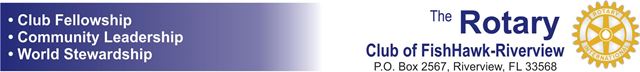 The Rotary Club of FishHawk-Riverview, FL is pleased to announce corporate sponsorship opportunities for the 38th Annual Alafia Lighted Boat Parade and Chili To Go Event to be held on Saturday December 3, 2022. The celebration will take place at the Riverview Civic Center with announcements of the boat parade winners at River’s Edge Bar and Grill.Last year our event was limited to due to Covid-19 in our region, but Santa was able to visit the children after disembarking from a boat at the Civic Center and onlookers heard Christmas music and saw the bright holiday lights of the boats in the parade. Last year over 30 boats participated.This year promises to be just as fun!  We will have Santa on a Boat greeting everyone as we go down the river, we are having Chili to Go sponsored by the Flying Locksmiths available for a donation of 5.00 and entertainment outside at the Riverview Civic Center. We hope to attract over 1,500 people to this annual Riverview tradition. All proceeds will fund charitable activities of the Rotary Club of FishHawk-Riverview and Friends of the County Parks.The attached outlines multiple levels of sponsorship opportunities available for your company. We will work with your business to ensure you get maximum recognition and exposure for your promotional dollars. Upon request, we will gladly arrange for 2022 (1st quarter) billing to accommodate budgeting for any of our major sponsors.Since its inception, the Rotary Club of FishHawk-Riverview has been involved in numerous service projects including College Scholarship Program ($74,000+) awarded to date to financially needy students at Riverview, Spoto and Newsome High Schools., The Alafia Lighted Boat Parade, High School Interact, Student Dictionary Distribution (over 9000 dictionaries to elementary school children since program began), Rotary’s Camp Florida (camp for special needs children in Brandon), Group Study Exchange, Reading Is Fundamental (more than 900 free books to Head Start students), S4TL (Seminar For Tomorrow’s Leaders), Sylvia Thomas Center, Brandon Outreach (over $15,000 given), ECHO and our local YMCA's (over $15,000 given). Club members have separately given through dues and donations over $160,000.00 in the past 18 years to Polio Plus and The Rotary Foundation.  Our club has also three times participated with money and people power in global projects in Honduras providing water filtration and latrine systems for local communities in that country.Rotary International is an organization of business and professional leaders united worldwide who provide humanitarian service, encourage high ethical standards in all vocations, and help build goodwill and peace in the world. In more than 165 countries worldwide, approximately 1.2 million Rotarians belong to over 33,000 Rotary clubs.Thank you for your consideration and support of the Rotary Club of FishHawk-Riverview and the good works of Rotary International throughout the world!SincerelyKimberly Tyson,  Chair                                                            (813) 765-2618                                                                                                                 